Почему цинк-титан считается кровельным премиум покрытием?Вопрос выбора кровельного материала актуален во время строительства или ремонта крыши. Компании, занимающиеся их изготовлением, предлагают широкий ассортимент покрытий. Большую популярность приобрел цинк-титан. Это надежный материал, обладающий высокими качественными характеристиками и изысканным внешним видом.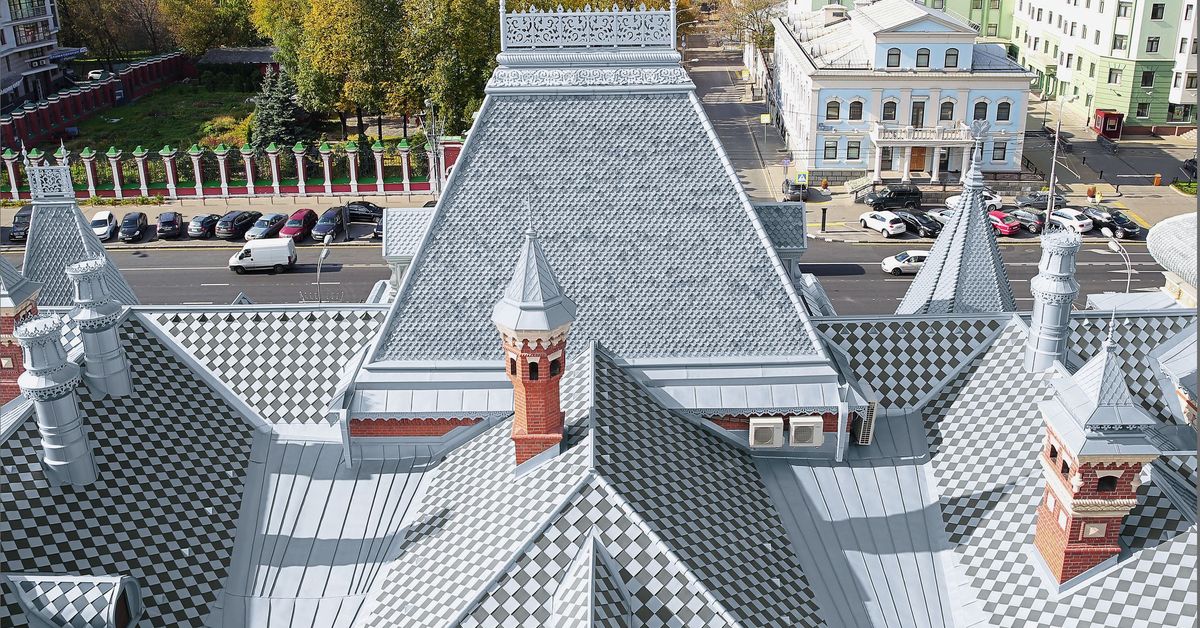 Что представляет собой цинк-титан?Это созданный совсем недавно материал, который благодаря своим показателям входит в ряд кровельных материалов премиум-класса. В его составе чистый цинк (99% общего количества), медь, алюминий и титан в незначительных пропорциях.Его основные качества:прочность;пластичность;устойчивость к механическим повреждениям;экологическая безопасность.Цинк-титан для кровли —  долговечное покрытие. Его срок эксплуатации от 70 до 100 лет в зависимости от климатических условий региона. Такую способность материал приобретает за счет патины, возникающей на его поверхности.Процесс патинирования протекает постепенно. На первом этапе в результате реактивного соединения поверхности покрытия с кислородом возникает оксид цинка диоксид титана. Высокая влажность, осадки приводят к образованию гидроксида цинка. Его реакция с диоксидом углерода способствует появлению прочного, верхнего слоя — карбоната цинка (патины). Он, выполняя защитные функции, предотвращает разрушения и коррозию. Благодаря его бело-серому цвету здания смотрятся изысканно и благородно.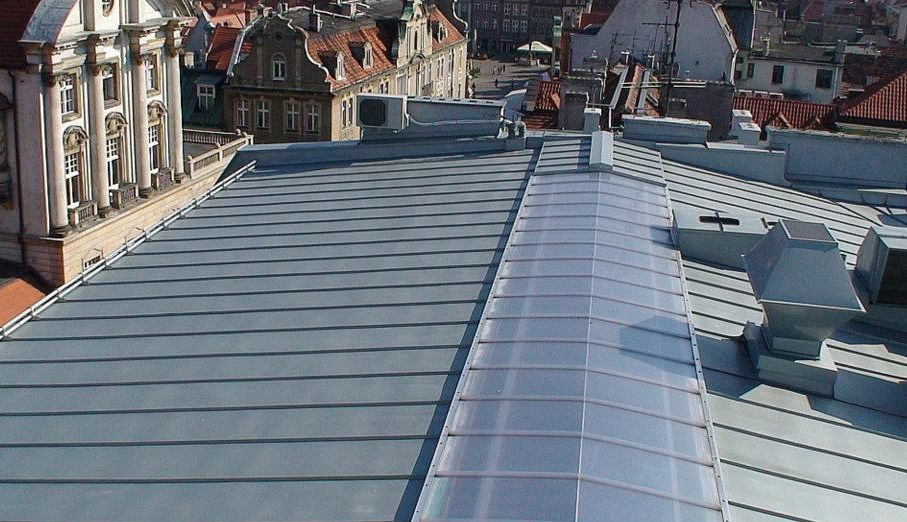 Пластичность позволяет использовать его при строительстве зданий со сложными архитектурными формами: криволинейных покрытий, башен, куполов, водостоков.Цинк-титан — высокопрочный материал, стойкий к сильным механическим воздействиям и давлению большого количества снега.Он легко поддается пайке, что позволяет его использование на кровлях с многочисленными стыками и швами и их ремонт в случае возникновения повреждений.РазновидностиПроизводители предлагают цинк-титан нескольких видов.Классический вариант (вальцованный)Сфера использования — кровельные работы, частичное покрытие разных частей сооружений, водостоков, отделка фасадов.Патинированный (серо-голубой)Этот металл при производстве проходит специальную обработку и приобретает цвет естественно состаренного, классического материала. Подходит для всех видов кровельных работ.Патинированный под натуральный сланец (темно-серый)Покрытие с имитацией сланца или природного графита. После прохождения обработки приобретает темно-серый оттенок. Такие цинк-титановые кровли и фасады смотрятся благородно.  Секреты бывалых мастеровЧтобы во время процесса укладки и в дальнейшей эксплуатации не возникло проблем опытные мастера советуют: использовать специальные инструменты и приспособления для соответствующих работ;если температура воздуха менее +10°C, монтаж покрытия осуществлять прогретыми листами;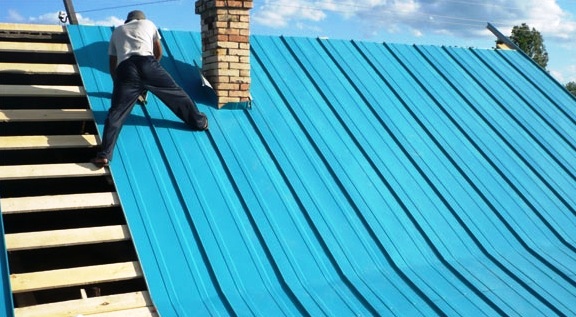 за счет высоких коэффициентов сужения и расширения при перепаде температур укладку осуществлять с продольными скользящими кламмерами;не устанавливать материал на битумный рубероид, поверхность которого выполнена в виде незащищенной гравийной посыпки; обустраивая кровельный пирог, с внутренней стороны укладывать качественную пароизоляцию, нахлесты и примыкания ее к конструкции сооружения обязательно проклеивать;чтобы при изготовлении цинковых картин не возникли трещины и сколы, доверять такую работу только опытным мастерам.Выбирая цинк-титан, цена которого в разы ниже стоимости меди, вы приобретете красивую, надежную кровлю. Она прослужит вам не один десяток лет.   